Ralph Waldo Emerson’s Self-RelianceFor each paragraph in the excerpt on p. 225, record a “tweet” for that paragraph. You can create the tweet based on the ideas in the paragraph, or you can use a direct quote from the paragraph that you feel would make a good tweet because it concisely expresses an inspirational truths or nugget of wisdom.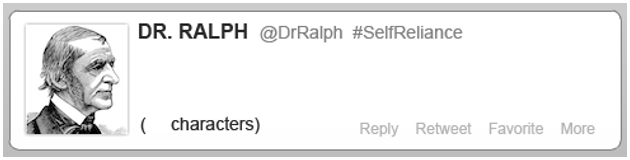 